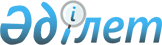 Ертіс аудандық мәслихатының (V сайланған, XIV сессиясы) 2012 жылдың 20 желтоқсандағы "Ертіс ауданының 2013 - 2015 жылдарға арналған бюджеті туралы" N 53-14-5 шешіміне өзгерістер мен толықтыру енгізу туралы
					
			Күшін жойған
			
			
		
					Павлодар облысы Ертіс аудандық мәслихатының 2013 жылғы 04 ақпандағы N 57-15-5 шешімі. Павлодар облысының Әділет департаментінде 2013 жылғы 26 ақпанда N 3445 болып тіркелді. Күші жойылды - қолдану мерзімінің өтуіне байланысты (Павлодар облысы Ертіс аудандық мәслихатының 2014 жылғы 18 наурыздағы N 2-10-55 хатымен)      Ескерту. Күші жойылды - қолдану мерзімінің өтуіне байланысты (Павлодар облысы Ертіс аудандық мәслихатының 18.03.2014 N 2-10-55 хатымен).      РҚАО ескертпесі.

      Құжаттың мәтінінде түпнұсқаның пунктуациясы мен орфографиясы сақталған.

      Қазақстан Республикасының 2008 жылғы 4 желтоқсандағы Бюджет кодексінің 106-бабы 2-тармағының 4) тармақшасына, 109-бабының 5- тармағына, Қазақстан Республикасының 2001 жылғы 23 қаңтардағы "Қазақстан Республикасындағы жергілікті мемлекеттік басқару және өзін-өзі басқару туралы" Заңының 6-бабы 1-тармағының 1) тармақшасына сәйкес, Павлодар облыстық мәслихат сессиясының (V сайланған, XIV сессиясы) 2013 жылғы 28 қаңтардағы "Облыстық мәслихаттың (V сайланған, XI сессиясы) 2012 жылғы 6 желтоқсандағы "2013 - 2015 жылдарға арналған облыстық бюджет туралы" N 116/11 шешіміне өзгерістер мен толықтырулар енгізу туралы" N 129/14 шешіміне сәйкес, Ертіс аудандық мәслихат ШЕШІМ ЕТЕДІ:



      1. Ертіс аудандық мәслихатының 2012 жылғы 20 желтоқсандағы N 53-14-5 (V сайланған, XIV сессиясы) "2013 - 2015 жылдарға Ертіс ауданының бюджеті туралы" шешіміне (Нормативтік құқықтық актілерде мемлекеттік тіркеу тізілімінде N 3317 тіркелген, 2013 жылғы 12 қаңтарда "Ертіс нұры" газетінің N 2 жарияланған, 2013 жылғы 12 қаңтарда "Иртыш" газетінің N 2 жарияланған) келесі өзгерістер мен толықтырулар енгізілсін:



      1 тармақта:

      1) тармақшада:

      "2 196 487"  деген сандары "2 789 834" деген сандарымен ауыстырылсын;

      "1 890 610" деген сандары "2 483 957" деген сандарымен ауыстырылсын;

      2) тармақшада "2 196 487" деген сандары "2 803 969" деген сандарымен ауыстырылсын;

      3) тармақшада " - 2 642" деген сандары "20 726" деген сандарымен ауыстырылсын;

      мына мазмұндағы абзацпен толықтырылсын:

      "бюджеттік кредиттер - 23 368 мың теңге";

      5) тармақшада "2 642" деген сандары "-34 861" деген сандарымен ауыстырылсын;

      6) тармақшада "-2 642" деген сандары "34 861" деген сандарымен ауыстырылсын;



      көрсетілген шешімнің 1 қосымшасы осы шешімнің қосымшасына сәйкес жаңа редакцияда жазылсын.



      2. Осы шешімнің орындалуын бақылау Ертіс аудандық мәслихатының экономика, бюджет және әлеуметтік саясат жөніндегі тұрақты комиссиясына жүктелсін.



      3. Осы шешім 2013 жылдың 1 қаңтардан бастап қолданысқа енгізіледі.      Кезектен тыс сессияның төрағасы            Б. Семенов      Ертіс аудандық

      мәслихатының хатшысы                       Ж. Беспаев

Ертіс аудандық мәслихатының  

(V сайланған, ХV кезектен тыс  

сессиясы) 2013 жылғы 4 ақпандағы

N 57-15-5 шешіміне       

қосымша           Ертіс аудандық мәслихатының

(V сайланған, XIV сессиясы)

2012 жылғы 20 желтоқсандағы

N 53-14-5 шешіміне    

1 қосымша         Ертіс ауданының 2013 жылға арналған бюджет

(өзгерістер мен толықтырулармен)
					© 2012. Қазақстан Республикасы Әділет министрлігінің «Қазақстан Республикасының Заңнама және құқықтық ақпарат институты» ШЖҚ РМК
				СанатыСанатыСанатыСанаты2013 жылға арналған сома (мың теңге)СыныбыСыныбыСыныбы2013 жылға арналған сома (мың теңге)Iшкi сыныбыIшкi сыныбы2013 жылға арналған сома (мың теңге)Атауы2013 жылға арналған сома (мың теңге)12345І. КІРІСТЕР27898341Салықтық түсімдер30131801Табыс салығы1395132Жеке табыс салығы13951303Әлеуметтiк салық969571Әлеуметтік салық9695704Меншiкке салынатын салықтар563181Мүлiкке салынатын салықтар181563Жер салығы29404Көлiк құралдарына салынатын салық192005Бірыңғай жер салығы1602205Тауарларға, жұмыстарға және қызметтерге салынатын iшкi салықтар59502Акциздер11803Табиғи және басқа ресурстарды пайдаланғаны үшiн түсетiн түсiмдер18204Кәсiпкерлiк және кәсiби қызметтi жүргiзгенi үшiн алынатын алымдар295008Заңдық мәнді іс-әрекеттерді жасағаны және (немесе) құжаттар бергені үшін оған уәкілеттігі бар мемлекеттік органдар немесе лауазымды адамдар алатын міндетті төлемдер25801Мемлекеттік баж25802Салықтық емес түсiмдер403901Мемлекеттік меншіктен түсетін кірістер30435Мемлекет меншігіндегі мүлікті жалға беруден түсетін кірістер30397Жеке тұлғаларға жергілікті бюджеттен берілген бюджеттік кредиттер бойынша сыйақылар406Басқа да салықтық емес түсiмдер9961Басқа да салықтық емес түсiмдер9963Негізгі капиталды сатудан түсетін түсімдер52003Жердi және материалдық емес активтердi сату5201Жерді сату4792Материалдық емес активтерді сату414Трансферттердің түсімдері248395702Мемлекеттiк басқарудың жоғары тұрған органдарынан түсетiн трансферттер24839572Облыстық бюджеттен түсетiн трансферттер2483957Функционалдық топФункционалдық топФункционалдық топФункционалдық топФункционалдық топ2013 жылға арналған сома (мың теңге)Кіші функцияКіші функцияКіші функцияКіші функция2013 жылға арналған сома (мың теңге)Бюджеттік бағдарламаның әкімшісіБюджеттік бағдарламаның әкімшісіБюджеттік бағдарламаның әкімшісі2013 жылға арналған сома (мың теңге)БағдарламаБағдарлама2013 жылға арналған сома (мың теңге)Атауы2013 жылға арналған сома (мың теңге)123456ІІ. ШЫҒЫНДАР280396901Жалпы сипаттағы мемлекеттiк қызметтер2420661Мемлекеттiк басқарудың жалпы функцияларын орындайтын өкiлдiк, атқарушы және басқа органдар208234112Аудан (облыстық маңызы бар қала) мәслихатының аппараты13525001Аудан (облыстық маңызы бар қала) мәслихатының қызметін қамтамасыз ету жөніндегі қызметтер13525122Аудан (облыстық маңызы бар қала) әкімінің аппараты48005001Аудан (облыстық маңызы бар қала) әкімінің қызметін қамтамасыз ету жөніндегі қызметтер48005123Қаладағы аудан, аудандық маңызы бар қала, кент, ауыл (село), ауылдық (селолық) округ әкімінің аппараты146704001Қаладағы аудан, аудандық маңызы бар қаланың, кент, ауыл (село), ауылдық (селолық) округ әкімінің қызметін қамтамасыз ету жөніндегі қызметтер1467042Қаржылық қызмет16728452Ауданның (облыстық маңызы бар қаланың) қаржы бөлімі16728001Ауданның (облыстық маңызы бар қаланың) бюджетін орындау және ауданның (облыстық маңызы бар қаланың) коммуналдық меншігін басқару саласындағы мемлекеттік саясатты іске асыру жөніндегі қызметтер15552003Салық салу мақсатында мүлікті бағалауды жүргізу304010Жекешелендіру, коммуналдық меншікті басқару, жекешелендіруден кейінгі қызмет және осыған байланысты дауларды реттеу200011Коммуналдық меншікке түскен мүлікті есепке алу, сақтау, бағалау және сату550033Біржолғы талондарды беру жөніндегі жұмысты ұйымдастыру және біржолғы талондарды сатудан түскен сомаларды толық алынуын қамтамасыз ету жөніндегі жұмыстарды жүргізген мемлекеттік мекемені тарату бойынша іс-шаралар өткізу1225Жоспарлау және статистикалық қызмет17104453Ауданның (облыстық маңызы бар қаланың) экономика және бюджеттік жоспарлау бөлімі17104001Экономикалық саясатты, мемлекеттік жоспарлау жүйесін қалыптастыру мен дамыту және аудандық (облыстық маңызы бар қаланың) басқару саласындағы мемлекеттік саясатты іске асыру жөніндегі қызметтер1710402Қорғаныс74521Әскери мұқтаждықтар7452122Аудан (облыстық маңызы бар қаланың) әкімінің аппараты7452005Жалпыға бірдей әскери міндетті атқару шеңберіндегі іс-шаралар745204Бiлiм беру15826991Мектепке дейiнгi тәрбиелеу және оқыту150631123Қаладағы аудан, аудандық маңызы бар қала, кент, ауыл (село), ауылдық (селолық) округ әкімінің аппараты79168004Мектепке дейінгі тәрбие ұйымдарының қызметін қамтамасыз ету79168464Ауданның (облыстық маңызы бар қаланың) білім бөлімі71463040Мектепке дейінгі білім беру ұйымдарында мемлекеттік білім беру тапсырысын іске асыру714632Бастауыш, негізгі орта және жалпы орта білім беру1334704123Қаладағы аудан, аудандық маңызы бар қала, кент, ауыл (село), ауылдық (селолық) округ әкімінің аппараты2569005Ауылдық (селолық) жерлерде балаларды мектепке дейін тегін алып баруды және кері алып келуді ұйымдастыру2569464Ауданның (облыстық маңызы бар қаланың) білім бөлімі1332135003Жалпы білім беру1288732006Балаларға қосымша білім беру434039Бiлiм беру саласындағы өзге де қызметтер97364464Ауданның (облыстық маңызы бар қаланың) білім бөлімі97364001Жергілікті деңгейде білім беру саласындағы мемлекеттік саясатты іске асыру жөніндегі қызметтер13750005Ауданның (облыстық маңызы бар қаланың) мемлекеттік білім беру мекемелер үшін оқулықтар мен оқу-әдістемелік кешендерді сатып алу  және жеткізу13457007Аудандық (қалалық) ауқымдағы мектеп олимпиадаларын және мектептен тыс іс-шараларды өткiзу1126015Жетім баланы (жетім балаларды) және ата-аналарының қамқорынсыз қалған баланы (балаларды) күтіп-ұстауға асыраушыларына ай сайынғы ақшалай қаражат төлемдері11573020Үйде оқытылатын мүгедек балаларды жабдықпен, бағдарламалық қамтыммен қамтамасыз ету500067Ведомстволық бағыныстағы мемлекеттік мекемелерінің және ұйымдарының күрделі шығыстары5695805Денсаулық сақтау3409Денсаулық сақтау саласындағы өзге де қызметтер340123Қаладағы аудан, аудандық маңызы бар қала, кент, ауыл (село), ауылдық (селолық) округ әкімінің аппараты340002Ерекше жағдайларда сырқаты ауыр адамдарды дәрігерлік көмек көрсететін ең жақын денсаулық сақтау ұйымына жеткізуді ұйымдастыру34006Әлеуметтiк көмек және әлеуметтiк қамтамасыз ету1127712Әлеуметтiк көмек90459123Қаладағы аудан, аудандық маңызы бар қала, кент, ауыл (село), ауылдық (селолық) округ әкімінің аппараты14942003Мұқтаж азаматтарға үйінде әлеуметтік көмек көрсету14942451Ауданның (облыстық маңызы бар қаланың) жұмыспен қамту және әлеуметтік бағдарламалар бөлімі75517002Жұмыспен қамту бағдарламасы23639004Ауылдық жерлерде тұратын денсаулық сақтау, білім беру, әлеуметтік қамтамасыз ету, мәдениет және спорт мамандарына отын сатып алуға Қазақстан Республикасының заңнамасына сәйкес әлеуметтік көмек көрсету3256005Мемлекеттік атаулы әлеуметтік көмек1800006Тұрғын үй көмегі163007Жергілікті өкілетті органдардың шешімі бойынша мұқтаж азаматтардың жекелеген топтарына әлеуметтік көмек37393010Үйден тәрбиеленіп оқытылатын мүгедек балаларды материалдық қамтамасыз ету750014Мұқтаж азаматтарға үйде әлеуметтiк көмек көрсету387901618 жасқа дейінгі балаларға мемлекеттік жәрдемақылар2126017Мүгедектерді оңалту жеке бағдарламасына сәйкес мұқтаж мүгедектерді міндетті гигиеналық құралдармен және ымдау тілі мамандарының қызмет көрсетуін, жеке көмекшілермен қамтамасыз ету2500023Жұмыспен қамту орталықтарының қызметін қамтамасыз ету119Әлеуметтiк көмек және әлеуметтiк қамтамасыз ету салаларындағы өзге де қызметтер22312451Ауданның (облыстық маңызы бар қаланың) жұмыспен қамту және әлеуметтік бағдарламалар бөлімі22312001Жергілікті деңгейде жұмыспен қамтуды қамтамасыз ету және халық үшін әлеуметтік бағдарламаларды іске асыру саласындағы мемлекеттік саясатты іске асыру жөніндегі қызметтер21549011Жәрдемақыларды және басқа да әлеуметтік төлемдерді есептеу, төлеу мен жеткізу бойынша қызметтерге ақы төлеу76307Тұрғын үй-коммуналдық шаруашылық5083351Тұрғын үй шаруашылығы6939458Ауданның (облыстық маңызы бар қаланың) тұрғын үй-коммуналдық шаруашылығы, жолаушылар көлігі және автомобиль жолдары бөлімі6939004Азаматтардың жекелеген санаттарын тұрғын үймен қамтамасыз ету69392Коммуналдық шаруашылық465189123Қаладағы аудан, аудандық маңызы бар қала, кент, ауыл (село), ауылдық (селолық) округ әкімінің аппараты8233014Елді мекендерді сумен жабдықтауды ұйымдастыру8233458Ауданның (облыстық маңызы бар қаланың) тұрғын үй-коммуналдық шаруашылығы, жолаушылар көлігі және автомобиль жолдары бөлімі16855012Сумен жабдықтау және су бұру жүйесінің жұмыс істеуі16855472Ауданның (облыстық маңызы бар қаланың) құрылыс, сәулет және қала құрылысы бөлімі440101058Елді мекендердегі сумен жабдықтау және су бұру жүйелерін дамыту4401013Елді-мекендерді абаттандыру36207123Қаладағы аудан, аудандық маңызы бар қала, кент, ауыл (село), ауылдық (селолық) округ әкімінің аппараты35207008Елді мекендердің көшелерін жарықтандыру11729009Елді мекендердің санитариясын қамтамасыз ету1272011Елді мекендерді абаттандыру мен көгалдандыру22206458Ауданның (облыстық маңызы бар қаланың) тұрғын үй-коммуналдық шаруашылығы, жолаушылар көлігі және автомобиль жолдары бөлімі1000016Елдi мекендердiң санитариясын қамтамасыз ету100008Мәдениет, спорт, туризм және ақпараттық кеңістiк1541081Мәдениет саласындағы қызмет66285123Қаладағы аудан, аудандық маңызы бар қала, кент, ауыл (село), ауылдық (селолық) округ әкімінің аппараты850006Жергілікті деңгейде мәдени-демалыс жұмыстарын қолдау850457Ауданның (облыстық маңызы бар қаланың) мәдениет, тілдерді дамыту, дене шынықтыру және спорт бөлімі65435003Мәдени-демалыс жұмысын қолдау654352Спорт3307457Ауданның (облыстық маңызы бар қаланың) мәдениет, тілдерді дамыту, дене шынықтыру және спорт бөлімі3307009Аудандық (облыстық маңызы бар қаланың) деңгейде спорттық жарыстар өткiзу2202010Әртүрлi спорт түрлерi бойынша ауданның (облыстық маңызы бар қаланың) құрама командаларының мүшелерiн дайындау және олардың облыстық спорт жарыстарына қатысуы11053Ақпараттық кеңiстiк44688456Ауданның (облыстық маңызы бар қаланың) ішкі саясат бөлімі10436002Газеттер мен журналдар арқылы мемлекеттік ақпараттық саясат жүргізу жөніндегі қызметтер9936005Телерадио хабарларын тарату арқылы мемлекеттік ақпараттық саясатты жүргізу жөніндегі қызметтер500457Ауданның (облыстық маңызы бар қаланың) мәдениет, тілдерді дамыту, дене шынықтыру және спорт бөлімі34252006Аудандық (қалалық) кiтапханалардың жұмыс iстеуi33481007Мемлекеттік тілді және Қазақстан халықтарының басқа да тілдерін дамыту7719Мәдениет, спорт, туризм және ақпараттық кеңістiктi ұйымдастыру жөнiндегi өзге де қызметтер39828456Ауданның (облыстық маңызы бар қаланың) ішкі саясат бөлімі10763001Жергілікті деңгейде ақпарат, мемлекеттілікті нығайту және азаматтардың әлеуметтік сенімділігін қалыптастыру саласында мемлекеттік саясатты іске асыру жөніндегі қызметтер9070003Жастар саясаты саласында іс-шараларды іске асыру1693457Ауданның (облыстық маңызы бар қаланың) мәдениет, тілдерді дамыту, дене шынықтыру және спорт бөлімі29065001Жергілікті деңгейде мәдениет, тілдерді дамыту, дене шынықтыру және спорт саласындағы мемлекеттік саясатты іске асыру жөніндегі қызметтер7885032Ведомстволық бағыныстағы мемлекеттік мекемелерінің және ұйымдарының күрделі шығыстары2118010Ауыл, су, орман, балық шаруашылығы, ерекше қорғалатын табиғи аумақтар, қоршаған ортаны және жануарлар дүниесін қорғау, жер қатынастары729321Ауыл шаруашылығы15185453Ауданның (облыстық маңызы бар қаланың) экономика және бюджеттік жоспарлау бөлімі5778099Мамандардың әлеуметтік көмек көрсетуі жөніндегі шараларды іске асыру5778473Ауданның (облыстық маңызы бар қаланың) ветеринария бөлімі9407001Жергілікті деңгейде ветеринария саласындағы мемлекеттік саясатты іске асыру жөніндегі қызметтер8407007Қаңғыбас иттер мен мысықтарды аулауды және жоюды ұйымдастыру10006Жер қатынастары11054463Ауданның (облыстық маңызы бар қаланың) жер қатынастары бөлімі11054001Аудан (облыстық маңызы бар қаланың) аумағында жер қатынастарын реттеу саласындағы мемлекеттік саясатты іске асыру жөніндегі қызметтер8516004Жерді аймақтарға бөлу жөніндегі жұмыстарды ұйымдастыру25389Ауыл, су, орман, балық шаруашылығы және қоршаған ортаны қорғау мен жер қатынастары саласындағы өзге де қызметтер46693473Ауданның (облыстық маңызы бар қаланың) ветеринария бөлімі46693011Эпизоотияға қарсы іс-шаралар жүргізу4669311Өнеркәсіп, сәулет, қала құрылысы және құрылыс қызметі99092Сәулет, қала құрылысы және құрылыс қызметі9909472Ауданның (облыстық маңызы бар қаланың) құрылыс, сәулет және қала құрылысы бөлімі9909001Жергілікті деңгейде құрылыс, сәулет және қала құрылысы саласындағы мемлекеттік саясатты іске асыру жөніндегі қызметтер990912Көлiк және коммуникация538561Автомобиль көлiгi48779123Қаладағы аудан, аудандық маңызы бар қала, кент, ауыл (село), ауылдық (селолық) округ әкімінің аппараты8016013Аудандық маңызы бар қалаларда, кенттерде, ауылдарда (селоларда), ауылдық (селолық) округтерде  автомобиль жолдарының жұмыс істеуін қамтамасыз ету8016458Ауданның (облыстық маңызы бар қаланың) тұрғын үй-коммуналдық шаруашылығы, жолаушылар көлігі және автомобиль жолдары бөлімі40763023Автомобиль жолдарының жұмыс істеуін қамтамасыз ету5097045Аудандық маңызы бар автомобиль жолдарын және елді-мекендердің көшелерін күрделі және орташа жөндеу356669Көлiк және коммуникациялар саласындағы өзге де қызметтер5077458Ауданның (облыстық маңызы бар қаланың) тұрғын үй-коммуналдық шаруашылығы, жолаушылар көлігі және автомобиль жолдары бөлімі5077024Кентiшiлiк (қалаiшiлiк), қала маңындағы, ауданiшiлiк қоғамдық жолаушылар тасымалдарын ұйымдастыру507713Өзгелер557199Өзгелер55719123Қаладағы аудан, аудандық маңызы бар қала, кент, ауыл (село), ауылдық (селолық) округ әкімінің аппараты20231040"Өңірлерді дамыту" бағдарламасы шеңберінде өңірлердің экономикалық дамуына жәрдемдесу жөніндегі шараларды іске асыру20231452Ауданның (облыстық маңызы бар қаланың) қаржы бөлімі4500012Ауданның (облыстық маңызы бар қаланың) жергілікті атқарушы органының резерві4500454Ауданның (облыстық маңызы бар қаланың) кәсіпкерлік және ауыл шаруашылығы бөлімі18602001Жергілікті деңгейде кәсіпкерлік, өнеркәсіп және ауыл шаруашылығы саласындағы мемлекеттік саясатты іске асыру жөніндегі қызметтер18602458Ауданның (облыстық маңызы бар қаланың) тұрғын үй-коммуналдық шаруашылығы, жолаушылар көлігі және автомобиль жолдары бөлімі12386001Жергілікті деңгейде тұрғын үй-коммуналдық шаруашылығы, жолаушылар көлігі және автомобиль жолдары саласындағы мемлекеттік саясатты іске асыру жөніндегі қызметтер1238614Борышқа қызмет көрсету41Борышқа қызмет көрсету4452Ауданның (облыстық маңызы бар қаланың) қаржы бөлімі4013Жергілікті атқарушы органдардың облыстық бюджеттен қарыздар бойынша сыйақылар мен өзге де төлемдерді төлеу бойынша борышына қызмет көрсету415Трансферттер37781Трансферттер3778452Ауданның (облыстық маңызы бар қаланың) қаржы бөлімі3778024Мемлекеттік органдардың функцияларын мемлекеттік басқарудың төмен тұрған деңгейлерінен жоғарғы деңгейлерге беруге байланысты жоғары тұрған бюджеттерге берілетін ағымдағы нысаналы трансферттер3778ІІІ. ТАЗА БЮДЖЕТТІК КРЕДИТТЕУ20726Бюджеттік кредиттер2336810Ауыл, су, орман, балық шаруашылығы, ерекше қорғалатын табиғи аумақтар, қоршаған ортаны және жануарлар дүниесін қорғау, жер қатынастары233681Ауыл шаруашылығы23368453Ауданның (облыстық маңызы бар қаланың) экономика және бюджеттік жоспарлау бөлімі23368006Мамандарды әлеуметтік қолдау шараларын іске асыру үшін бюджеттік кредиттер23368Бюджеттік кредиттерді өтеу26425Бюджеттік кредиттерді өтеу264201Бюджеттік кредиттерді өтеу26421Мемлекеттік бюджеттен берілген бюджеттік кредиттерді өтеу2642ІV. ҚАРЖЫ АКТИВТЕРІМЕН ЖАСАЛАТЫН ОПЕРАЦИЯЛАР БОЙЫНША САЛЬДО0V. БЮДЖЕТ ТАПШЫЛЫҒЫ (ПРОФИЦИТІ)-34861VІ. БЮДЖЕТ ТАПШЫЛЫҒЫН ҚАРЖЫЛАНДЫРУ (ПРОФИЦИТІН ПАЙДАЛАНУ)34861